«О  проведении мониторинга по условиям охраны труда в Республике Тыва»В соответствии с Постановлением Правительства Республики Тыва от 5 июня 2014 года № 246 « О  проведении мониторинга и условий охраны труда в Республике Тыва»ПРЕЗИДИУМ РОПРОН РФ по РТ ПОСТАНОВЛЯЕТ:Председателям районных (городских), первичных профсоюзных организаций Профсоюза  по реализации данного Постановления принять следующие меры: Рассмотреть на Президиуме (собрании) Постановление Правительства Республики Тыва от 5 июня 2014 года № 246 « О  проведении мониторинга и условий охраны труда в Республике Тыва». Срок до 01 апреля 2015г.Разработать план мероприятий совместных действий  с органами управления образования, работодателями образовательных организаций. Срок до 01 апреля 2015г. Председателям районных (городских), первичных профсоюзных организаций ежеквартально  проводить мониторинг по охране труда.  Информацию по формам  предоставлять техническому инспектору труда Профсоюза РОПРОН РФ по РТ Баклагиной М.А. ( E-mail: tuvaprof@mail.ru).Техническому инспектору труда Профсоюза РОПРОН РФ по РТ Баклагиной М.А. ежеквартально освещать результаты проведения мониторинга на заседаниях Президиума РОПРОН РФ по РТ.Контроль по выполнению постановления отставляю за техническим инспектором труда  РОПРОН РФ по РТ Баклагину М.А..Председатель РОПРОН РФ по РТ:                             Н.О. Охемчик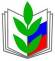 ПРОФСОЮЗ РАБОТНИКОВ НАРОДНОГО ОБРАЗОВАНИЯ И НАУКИ РОССИЙСКОЙ ФЕДЕРАЦИИ(ОБЩЕРОССИЙСКИЙ ПРОФСОЮЗ ОБРАЗОВАНИЯ)РЕГИОНАЛЬНОЕ ОТДЕЛЕНИЕ ПРОФСОЮЗА РАБОТНИКОВ НАРОДНОГО ОБРАЗОВАНИЯ И НАУКИ РОССИЙСКОЙ ФЕДЕРАЦИИ ПО РЕСПУБЛИКИ ТЫВА (РОПРОН РФ  по РТ)ПРЕЗИДИУМПОСТАНОВЛЕНИЕПРОФСОЮЗ РАБОТНИКОВ НАРОДНОГО ОБРАЗОВАНИЯ И НАУКИ РОССИЙСКОЙ ФЕДЕРАЦИИ(ОБЩЕРОССИЙСКИЙ ПРОФСОЮЗ ОБРАЗОВАНИЯ)РЕГИОНАЛЬНОЕ ОТДЕЛЕНИЕ ПРОФСОЮЗА РАБОТНИКОВ НАРОДНОГО ОБРАЗОВАНИЯ И НАУКИ РОССИЙСКОЙ ФЕДЕРАЦИИ ПО РЕСПУБЛИКИ ТЫВА (РОПРОН РФ  по РТ)ПРЕЗИДИУМПОСТАНОВЛЕНИЕПРОФСОЮЗ РАБОТНИКОВ НАРОДНОГО ОБРАЗОВАНИЯ И НАУКИ РОССИЙСКОЙ ФЕДЕРАЦИИ(ОБЩЕРОССИЙСКИЙ ПРОФСОЮЗ ОБРАЗОВАНИЯ)РЕГИОНАЛЬНОЕ ОТДЕЛЕНИЕ ПРОФСОЮЗА РАБОТНИКОВ НАРОДНОГО ОБРАЗОВАНИЯ И НАУКИ РОССИЙСКОЙ ФЕДЕРАЦИИ ПО РЕСПУБЛИКИ ТЫВА (РОПРОН РФ  по РТ)ПРЕЗИДИУМПОСТАНОВЛЕНИЕПРОФСОЮЗ РАБОТНИКОВ НАРОДНОГО ОБРАЗОВАНИЯ И НАУКИ РОССИЙСКОЙ ФЕДЕРАЦИИ(ОБЩЕРОССИЙСКИЙ ПРОФСОЮЗ ОБРАЗОВАНИЯ)РЕГИОНАЛЬНОЕ ОТДЕЛЕНИЕ ПРОФСОЮЗА РАБОТНИКОВ НАРОДНОГО ОБРАЗОВАНИЯ И НАУКИ РОССИЙСКОЙ ФЕДЕРАЦИИ ПО РЕСПУБЛИКИ ТЫВА (РОПРОН РФ  по РТ)ПРЕЗИДИУМПОСТАНОВЛЕНИЕПРОФСОЮЗ РАБОТНИКОВ НАРОДНОГО ОБРАЗОВАНИЯ И НАУКИ РОССИЙСКОЙ ФЕДЕРАЦИИ(ОБЩЕРОССИЙСКИЙ ПРОФСОЮЗ ОБРАЗОВАНИЯ)РЕГИОНАЛЬНОЕ ОТДЕЛЕНИЕ ПРОФСОЮЗА РАБОТНИКОВ НАРОДНОГО ОБРАЗОВАНИЯ И НАУКИ РОССИЙСКОЙ ФЕДЕРАЦИИ ПО РЕСПУБЛИКИ ТЫВА (РОПРОН РФ  по РТ)ПРЕЗИДИУМПОСТАНОВЛЕНИЕ
«18» марта 2015 г.
г. Кызыл
г. Кызыл
г. Кызыл
№ 18